Prot. n. 9517/A35								Messina, 17/10/2016Ai docenti nominatiA tutto il personaleAgli studentiAlle famiglie Albo on lineOggetto: Nomina funzionari di vigilanza sul divieto di fumoVista la legge 16 gennaio 2003 n.3, art. 51 “Tutela della salute dei non fumatori”,  D.P.C.M. 23 dicembre 2003 “Attuazione dell’art. 51, comma 2 della legge 16 gennaio 2003, n.3, come modificato dall’art. 7 della legge 21 ottobre 2003, n.306, in materia di tutela della salute dei non fumatori”;Visto il decreto legge 12 settembre 2013, n.104 – Misure urgenti in materia di istruzione, Università e ricerca;Vista la Circolare 17 dicembre 2004 “Indicazioni interpretative e attuative dei divieti conseguenti all’entrata in vigore dell’art. 51 della legge 16 gennaio 2003 n.3, sulla tutela della salute dei non fumatori”;Rilevato che gli artt. 3 e 4  della suindicata Circolare prevedono l’individuazione, da parte dei dirigenti preposti alle strutture Amministrative e di servizio, di funzionari incaricati di procedere, in ciascuna di esse, alla contestazione di eventuali infrazioni, di verbalizzarle e di riferirne alle Autorità competente;Ritenuto di provvedere alla individuazione dei suddetti funzionari, in conformità alle disposizioni della Circolare suindicata;NOMINAQuali INCARICATI dell’accertamento delle infrazioni al “divieto di fumo” nei locali interni e nelle aree esterne di pertinenza degli edifici scolastici, previste dalla citata normativa i seguenti funzionari:ALBINO LUCIANI: piano terra Maria Galeazzo, Maria Gitto                                    primo piano Rosario Sorrenti, Carmela BarresiCASTRONOVO: Rosa Raffone, Giovanna Millo VIA I°  MOLINO: Currò Domenica, Arcodia SilvanaGESCAL:  Zoppini Adalgisa, Amodeo RosaCUMIA: Rita Puglisi, Nastasi Antonina SAN FILIPPO INFERIORE: Bombara Olga, Balsamà RosariaSAN FILIPPO SUPERIORE Milena Crosca , Nunzia Ferrara  CurròSAN FILIPPO SUPERIORE (San Nicola ) Gaetana Giordano.Il Dirigente Scolastico							                       (Prof.ssa Grazia Patanè)						                           Firma autografa sostituita a mezzo stampa			                                                                                            Ex art. 3 comma 2, D.Lgs. 39/93    13° Istituto Comprensivo Statale ”Albino Luciani”Gazzi Fucile - 98147 MESSINA ℡090/687511 090/680598 meic86100g@istruzione.it - meic86100g@pec.istruzione.itCod. Mecc. MEIC86100G - C.F.: 80007440839www.iclucianimessina.it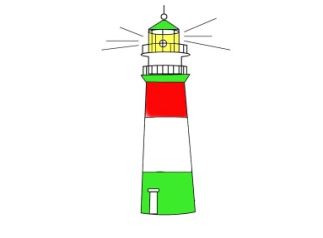 